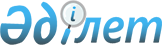 Текелі қаласы әкімінің 2015 жылғы 18 маусымдағы "Текелі қаласы әкімдігінің регламентін бекіту туралы" № 6 шешімінің күші жойылды деп тану туралыАлматы облысы Текелі қаласы әкімінің 2017 жылғы 27 қаңтардағы № 1 шешімі. Алматы облысы Әділет департаментінде 2017 жылы 17 ақпанда № 4096 болып тіркелді      "Құқықтық актілер туралы" 2016 жылғы 6 сәуірдегі Қазақстан Республикасы Заныңың 27-бабына сәйкес, Текелі қаласының әкімі ШЕШІМ ҚАБЫЛДАДЫ:

      1. Текелі қаласы әкімінің "Текелі қаласы әкімдігінің регламентін бекіту туралы" 2015 жылғы 18 маусымдағы № 6 (Нормативтік құқықтық актілерді мемлекеттік тіркеу тізілімінде № 3307 тіркелген, 2015 жылдың 14 тамызында "Текелі тынысы" газетінде жарияланған) шешімінің күші жойылды деп танылсын.

      2. Осы шешімнің орындалуын бақылау "Текелі қаласының әкімінің аппараты" мемлекеттік мекемесінің басшысы А. Мұхановқа жүктелсін.

      3. Осы шешім әділет органдарында мемлекеттік тіркелген күннен бастап күшіне енеді және алғашқы ресми жарияланған күнінен кейін күнтізбелік он күн өткен соң қолданысқа енгізіледі.


					© 2012. Қазақстан Республикасы Әділет министрлігінің «Қазақстан Республикасының Заңнама және құқықтық ақпарат институты» ШЖҚ РМК
				
      Текелі қаласының әкімі

Б. Өнербаев
